Virologica SinicaSupplementary DataPsoralen inhibits hepatitis B viral replication by down-regulating the host transcriptional machinery of viral promotersXinna Maa,b,1, Heng Lib,c,1, Ying Gongb,c, Feifei Liub, Xiankun Tongb, Fenghua Zhub, Xiaoqian Yang b, Li Yangb**& Jianping Zuoa,b,c*a. Laboratory of Immunology and Virology, Shanghai University of Traditional Chinese Medicine, Shanghai, 201203, China.b. Laboratory of Immunopharmacology, State Key Laboratory of Drug Research, Shanghai Institute of Materia Medica, Chinese Academy of Sciences, Shanghai, 201203, China.c. University of Chinese Academy of Sciences, Beijing, 100049, China.Correspondence:Email: jpzuo@simm.ac.cn (J. Zuo), ORCID: https://orcid.org/0000-0002-0900-9568 Email: yangli@simm.ac.cn (L. Yang), ORCID: https://orcid.org/0000-0001-6829-82781 These authors contributed equally to this workSupplementary Table S1 Sequences of primers used for quantitative real-time PCR Supplementary Fig. S1. The pHBV1.3 transfected huh7 cells were administered by psoralen, and collected and analyzed after 48 hours. (A) Schematic diagram of the experiment. (B) HBV RNA was detected by northern blot. (C) HBV replication was analyzed by southern blot. (D) Core protein was detected by western blotting. (E)Supernatant was used to analyze the levels of secreted HBsAg and HBeAg by ELISA. Values are means ± SD of 3 independent experiments. *P<0.05, **P<0.01. 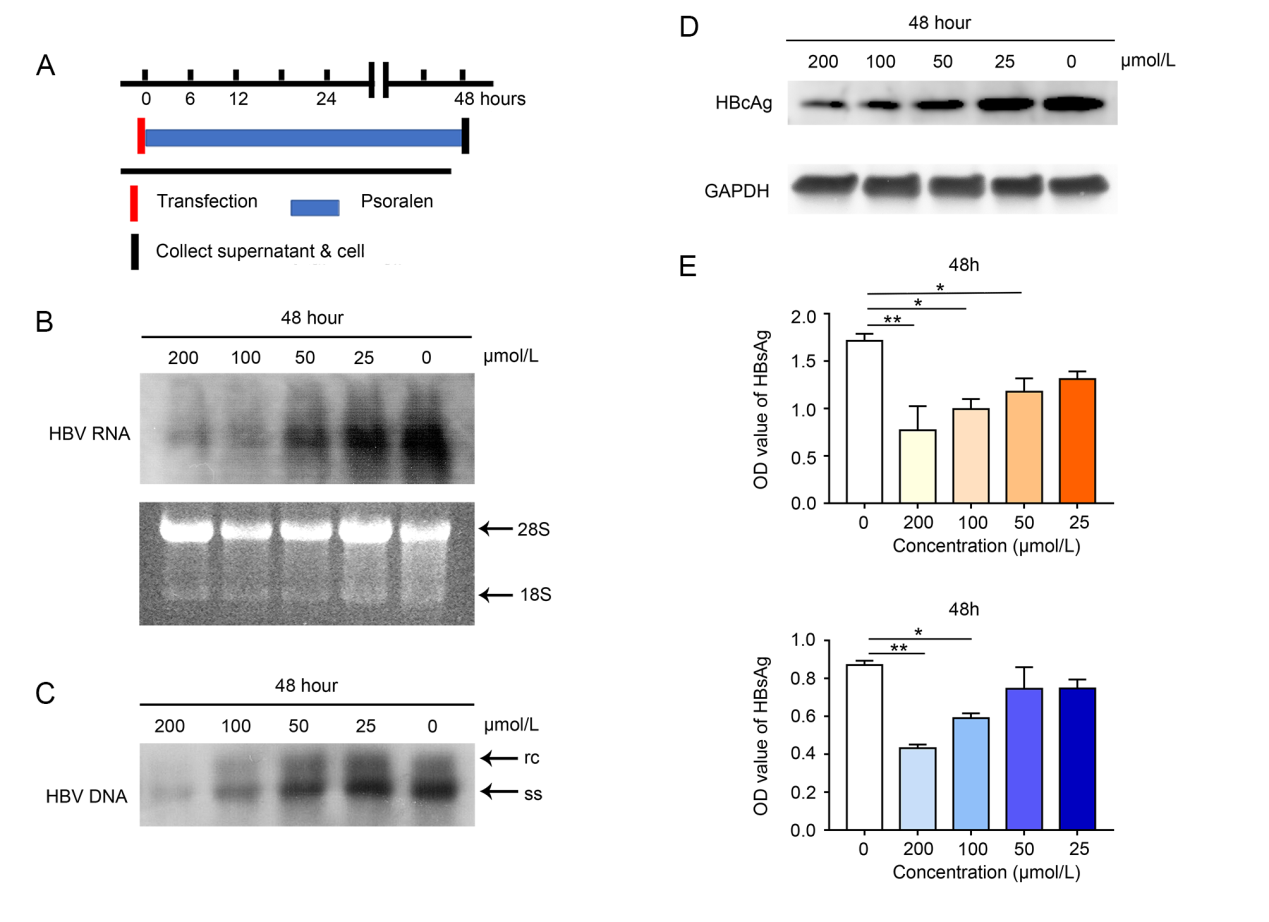 Supplementary Fig. S2 psoralen had no inhibitory effect on these transcription factors. Huh7 cells treated with psoralen(25–200 μmol/L) were harvested at 5 days post treatment, and total RNAs and proteins were extracted. (A) The mRNA levels of transcription factors were quantified by RT-qPCR, and normalized to GAPDH gene. Huh7 cells without psoralen treatment were as the control samples. Data are presented as mean ± SD. *p <0.05 compared with untreated samples.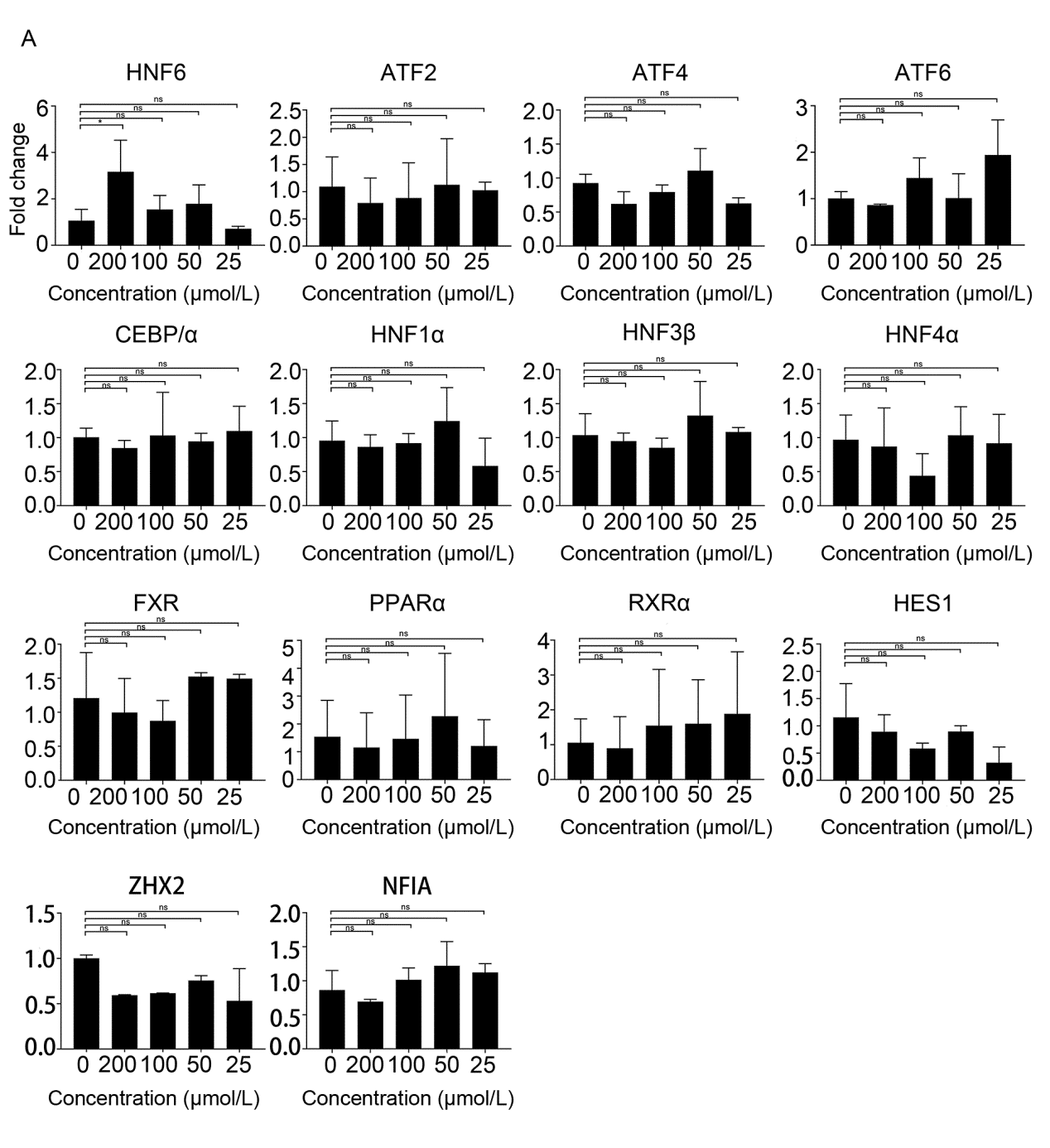 Primer nameSeqμence (5’-3’)Seqμence (5’-3’)XForwardCACCTCTCTTTACGCGGACTXReverseGGTCGTTGACATTGCAGAGAPrecoreForwardTTCGCACTCCTCCAGCTTATPrecoreReverseTCCCCACCTTATGAGTCCAAPreS1ForwardCCCTATTATCCTGATAACGTG GPreS1ReverseGCTACGTGTGGATTCTCTCTTPreS2/SForwardCCACCATGCAGTGGAACTCPreS2/SReverseTGTGTTCTCCATGTTCGGTGpgRNAForwardGCCTTAGAGTCTCCTGAGCApgRNAReverseGAGGGAGTTCTTCTTCTAGGFOXO1ForwardAGTGGATGGTCAAGAGCGTGFOXO1ReverseTGTTGTCCATGGATGCAGCTPGC1αForwardGATGGCCTGTTTGATGACAGPGC1αReverseTTTGGGTGGTGACACAGAATFXRαForwardTGTGAGGGGTGTAAAGGTTTCTFXRαReverseGCCTGTATACATACATTCAGCCAPPARαForwardGAAGCTGTCCTGGCTCAGATPPARαReverseTCCCCGCAGATTCTACATTHES1ForwardAAGAAAGATAGCTCGCGGCATHES1ReverseCCAGCACACTTGGGTCTGTZHX2ForwardGGTTCGGACATCACAAGTAGTAGZHX2ReverseGGTGTGCCGATTCCTTTCTCTRXRαForwardACATGCAGATGGACAAGACGRXRαReverseGAGAGCCCCTTGGAGTCAGNFIAForwardTAGGCAGGCCGACAAGGTTACNFIAReverseCTTGCATATTCCTGTGGGCTGAPDHForwardGAAGGTGAAGGTCGGAGTCGAPDHReverseGAAGATGGTGATGGGATTTC